Svet staršev OŠ dr. Ivana KorošcaPaplerjeva 151353 BorovnicaZapisnik 3. sestanka Sveta staršev v šolskem letu 2022/2023,v torek, 30. 5. 2023, ob 17:30 uri v šolski zbornici.Prisotni:Predstavniki razrednih skupnosti (priloga / lista prisotnosti)Ravnatelj Daniel HorvatPomočnica ravnatelja Barbara Rednak RobičOrganizatorka prehrane Anja PetelinDNEVNI RED:Potrditev dnevnega redaPotrditev zadnjega zapisnika sestanka SSŠOrganizatorka Anja PetelinPotrjevanje predloga skupne cene DZ in drugih učnih gradiv za posamezni razred za  šolsko leto 2023/24SPVCP in Šolski sklad - informativno poročanjeRealizacija sklepovPredlogi in pobudePotrditev dnevnega redaDnevni red je bil potrjen.Potrditev zadnjega zapisnika seje SSŠ.Zapisnik je bil večinsko potrjen.PREHRANA / organizatorka prehrane, Anja PetelinVprašanja staršev: Zakaj je potrebno prehrano odjaviti en dan prej?Pojasnilo: Takšno pravilo je sprejel Svet zavoda in je navedeno v Pravilniku o šolski prehrani.Šola opaža tudi dnevne prijave/odjave (malica in kosila) – dogaja se, da je pripravljene več hrane, kot je odjemalcev, ker odjava ni izvedena pravočasno. Predlog staršev je, da starši obroke, ki niso odjavljeni sami prevzamejo. Hrano odnesejo v primerni embalaži.Popoldansko malico, ki je otroci ne pojedo v šoli, dajo učiteljice otrokom pogosto za domov.Vprašanje staršev: Kaj lahko šola naredi za izboljšanje hrane?  Pojasnilo: Šola se trudi, da zagotovi okusno, zdravo in raznoliko prehrano.Vprašanje staršev: Zakaj prihaja do odstopanj v velikosti obrokov, številu dodatkov pri kosilu in zakaj dobivajo otroci različne priloge? Pojasnilo: Šola je opozorila kuhinjo, da lahko otrok dobi normalno preračunan prvi obrok, po tem lahko pride še po eno porcijo.Organizatorka pojasnjuje, da je jedilnik narejen v skladu s smernicamiStarši predlagajo, naj za en dan v mesecu otroci oblikujejo oz. dajo predlog za prehrano. Potrjevanje predloga cen DZ     Predlog je bil večinsko potrjen.SPVCP in Šolski sklad - informativno poročanjeŠolski sklad – prišlo je 6 vlog za subvencijo, 5 je bilo sprejetih (šola v naravi). Šolski sklad je podal predlog za koncert, ki bi na šolskem igrišču potekal 15. 6. 2023. O podrobnostih dogodka se še dogovarjajo.Svet za preventivo in varnost v cestnem prometu - Na seji niso ravno veliko dorekli, veliko govora je bilo zaradi gradbišč v kraju. Uveljavlja se, da bo posledično več redarjev in policijskih kontrol. Na Občini so prejeli BUSKO oznake, ki bodo nameščene na mestih, kjer ustavlja avtobus za otroke. Veliko pritožb je zaradi gneče v prometu in povečanega obsega prometa. Pritožbe so bile tudi zaradi kolesarskega izpita (nestrpni vozniki). Andrej Erčulj je podal komentar, da so učitelji na začetku šolskega leta pobrali kontakte staršev, ki so se bili pripravljeni aktivno vključiti v izvajanje kolesarskih izpitov, vendar jih ni iz šole nihče kontaktiral.   Pojasnilo je v prilogi.Realizacija sklepovNeuravnotežena zasedenost šolskega avtobusa: Karta za različne vožnje avtobusa je bila sicer sicer dobra zamisel, vendar starši ugotavljajo, da je prva vožnja prezgodaj.Predlog / rešitev je večji avtobus, ki bi ga priskrbel prevoznik. Tine Palčič bo podal predlog na Občino. OPB – 1.c / otroci so premalo zunaj: 3.a učiteljica je bila opozorjena, stanje se je malce izboljšalo, vendar še vedno premalo.Sistematski pregledi – cena prevoza: Šola se trudi organizirati obiske gledališč, muzejev itd., vendar je ponudnik prevozov enostavno predrag. Šola se prilagaja na najboljše možne načine (predstave v šoli, itd.).7. Predlogi in pobudeProstori za naslednje leto? Šola poskuša organizirati nemoteno delovanje šole. Nekateri prostori se bodo spremenili v učilnice, prestavile se bodo pisarne ravnatelja in računovodstva.Vprašanje je bilo izpostavljeno kot opomnik za temo na Svetu Zavoda.Vprašanje predstavnice 2. r: Šola v naravi – kdaj je predvidena, zakaj ni bolj pogosto tovrstne izvedbe? Pojasnilo: Šola v naravi je obvezna v 5. in 6. razredu. Poleg obveznega dela šola nudi tudi dodatni tabore v drugih razredih. Predlog je, da se preveri interes med starši (1. in 2. r.) in se tako ugotovi, ali je dovolj zanimanja po dodatnih izvedbah. V preteklosti je namreč ravno s strani staršev prišla pobuda, da se število taborov zmanjša, saj to lahko za družine predstavlja velik finančni zalogaj.Vprašanje glede nasilja in kako šola pristopa k trenutni problematiki. Približno deset  učiteljev se je odločilo za izobraževanje po programu NEON. Stremijo k temu, da bi ga še bolj pogosto izvajali.Nevarni predmeti med učenci: Če bo šola ugotovila, da ima učenec tovrsten predmet s seboj, bo ukrepala tako, da bo otroka odstranila od pouka, poklicala starše, ki bodo odvzeli omenjen predmet. Šola namreč nima pristojnosti, da otroku odvzame nevarni predmet. V preteklosti je bil primer, ko se je otrok hvalil, da ima pri sebi nož. Gre za enkraten primer. Šola drugače ne opaža tovrstnih primerov.Veliko je groženj in neprimernega vedenja. Ukrepi šole se izvajajo v skladu s pravilnikom, vendar ravnatelj pojasnjuje, da ukrepi niso vedno rešitev.Predstavnik opozarja, da je na šoli primer učenca, ki obračunava z otroki v obliki groženj in nasilja, ki se potem nadaljujejo tudi izven šole.Če gre za nasilje v šoli, se naredi zapis o dogodku. Učitelji podrobno zapišejo vsak incident, ki se zgodi v razredu.Nivojski pouk v 8.r V šolskem leto 2023/24 se bo pouk v 8. razredu pri matematiki, slovenščini in angleščini izvajal v štirih manjših homogenih učnih skupinah. Bralni projekt Starši predlagajo, da v prihodnjem letu ne poteka preko računalnika, kot do sedaj, ampak v obliki bralnega kluba. Noč knjige Pomočnica ravnatelja prosi, da apeliramo na starše na roditeljskih sestankih, naj spodbudijo otroke, da se tega dogodka udeležijo.Pohvala za dnevno branje v 2. razredu, ki je nekakšna osnova pismenosti.Nova učiteljica za matematikoSeptembra začne z delom na šoli nova učiteljica matematike, ker Mojca Gutnik odhaja v pokoj.Seja SSŠ je bila zaključena ob 19. uri. Zapisala: Tina StipančevićPriloga: Odgovori šole na vprašanja predstavnikov.Tina StipančevićPredsednica SSŠ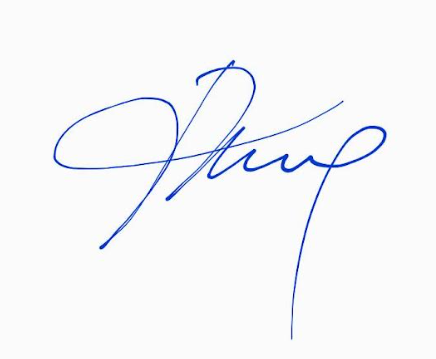 